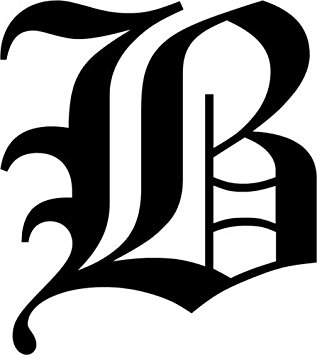 Fire Extinguisher DisposalIn order to dispose of a household fire extinguisher, you must first safely discharge the device. Once it is fully discharged you must remove the top of the extinguisher and then it can be placed out with your household trash. Waste Management will not take a fire extinguisher that does not meet the above criteria. Hazardous Waste        RecyclingThe Borough of Blawnox offers a hazardous waste recycling program to collect items like paint, electronics, motor oil and other similar items. To schedule a pickup call Waste Management’s Hazardous Waste at 1-800-449-7587.      Blawnox Borough Council           Debbie Laskey,      President     Randy Stoddard,    Vice President     John Simmons,       Council Member     Meghan Kennedy,  Council Member     Katie Coban,         Council Member     Jessica Dayhoff,      Council Member      Elaine Palmer,        Council Member     Anthony Gross,     Mayor     Kathy Ulanowicz,   Borough Manager     Gordon Taylor,     Engineer     Jack Cambest,        SolicitorMallori McDowell,  Assistant Manager Jeff Armstrong,       Code Enforcement